Откатные двери общего назначения ИРБИСОД(ОН), ОДД(ОН)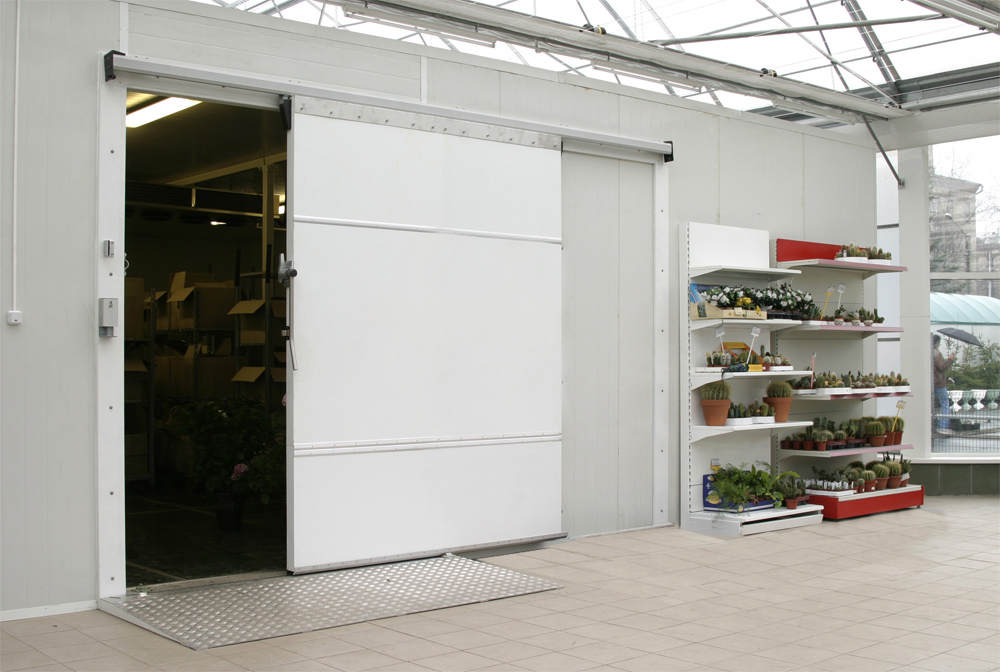 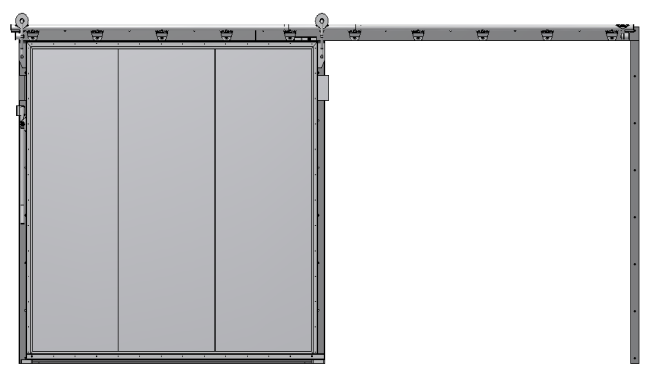 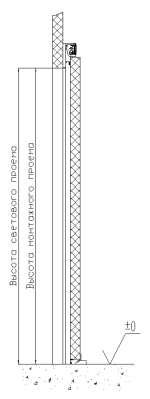 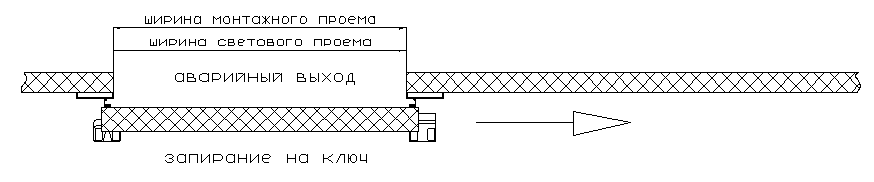 Предназначены для использования в помещениях:где товар находится в упакованном виде в холодильных и морозильных помещениях любого объема, – от небольших камер до больших складов и производствв местах прохода людей, провоза ручных тележек с грузом, механизированных погрузчиковв помещениях с использованием монорельса в условиях отсутствия содержания соли в воздухев помещениях, где отсутствует не упакованное мясо, кровь, потроха, шкуры и т.д.в условиях постоянной 80% влажности и температуры от -35…+55°С, и непродолжительной влажности 100%в условиях отсутствия химической обработки полотна двери жидкостями, вызывающими коррозию алюминия в помещениях с отсутствием требований к гигиенев условиях отсутствия крупной пыли и абразива в воздухеИзготавливаются только под заказ;Максимальные габариты стандартной двери 2400х2400. Максимальная ширина любой нестандартной двери: ОД(ОН)=3000мм, ОДД(ОН)=6000мм;Максимальные габариты нестандартной двери при толщине полотна:ОД(ОН) S80=39м.кв.                  ОДД(ОН)=78м.кв.ОД(ОН) S100=36м.кв.                ОДД(ОН)=72м.кв.ОД(ОН) S120=33м.кв.                ОДД(ОН)=66м.кв.ОД(ОН) S150=30м.кв.                ОДД(ОН)=60м.кв.Высота и ширина светового проема соответсвтует высоте и ширине монтажного проема;Условия установки и температурного исполнения дверей представлены в Таб.1 и Таб.2 соответственно. Таблица 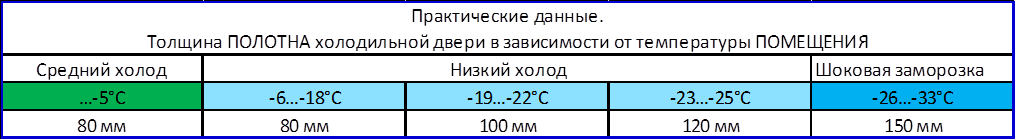 Полотно двериМногослойная сэндвич панель (ППУ + лист крашеная сталь 0,6 мм.)Толщина полотна: 80мм; 100мм; 120ммЦвет полотна: стандартный- RAL9003 белыйКонструкция и виды рам.Толщина  материала рам  2,0 мм. Покрытие - краска порошковая RAL9003. "М-образная накладная рама" монтируется на проем c использованием скрытого крепежа. Рекомендуемая установка на несущие стены из бетона или цельного кирпича, на сэндвич панель или металлоконструкцию (Таб.3).Таблица 2Обозначение дверей.Пример для Откатной Двери (Общего Назначения), с Шириной светового проема 1800мм, Высотой светового проема 2200мм, стандартной толщиной полотна 100мм, Низкотемпературное исполнение, Правый откат, исполнение двери  «без порога», с замком:ОД(ОН) -1800.2200/100-Н-Пр, без порога, с замкомПример для Откатной Двери Двухстворчатой (Общего Назначения), с Шириной светового проема 2800мм, Высотой светового проема 2600мм, стандартной толщиной полотна 100мм, Низкотемпературное исполнение, Основная створка Правая, исполнение двери  «без порога», с замком:ОДД(ОН) -2800.2600/100-Н-Пр, без порога, с замкомЭксклюзивные цвета:Стандартная комплектация.ОД(ОН): Дверное полотно в сборе, рама, комплект направляющих откатной фурнитуры, комплект швеллеров обрамления, паспорт, инструкция по монтажу и эксплуатации, крепежный набор.
Первое место. Дверное полотно в сборе с нижней направляющей  упаковано в картонную коробку.
Второе место. Стойки и поперечины рамы  упакованы в картонную коробку.
Третье место. Комплект направляющих откатной фурнитуры упакован в картонную коробку.
Четвертое место. Комплект крепежных элементов, паспорт, инструкция по монтажу и эксплуатации.  Упаковано в картонную коробку.ОДД(ОН): Комплект дверных полотен в сборе, рама, комплект швеллеров обрамления, паспорт, инструкция по монтажу и эксплуатации, крепежный набор.
Первое место. Комплект дверных полотен в сборе с нижней направляющей,  уложены в картонную коробку.
Второе место. Стойки и поперечины рамы, обернуты в полиэтилен и упакованы в картонную коробку.
Третье место. Комплект направляющих откатной фурнитуры, упакован в картонную коробку.
Четвертое место. Комплект крепежных элементов, паспорт, инструкция по монтажу и эксплуатации.  Упаковано в картонную коробку.Рекомендуем:МДДПл, в тандеме с откатной дверью, для минимизации потерь холода во время работы с открытой камерой при транспортировании на ручных тележках или механизированных погрузчикахМДД(В) без остекления в паре с откатной дверью для минимизации потерь холода во время работы с открытой камерой при транспортировании на ручных тележках, при механизированных погрузчиках, а так же в местах прохождения груза по монорельсамОпции Таблица 3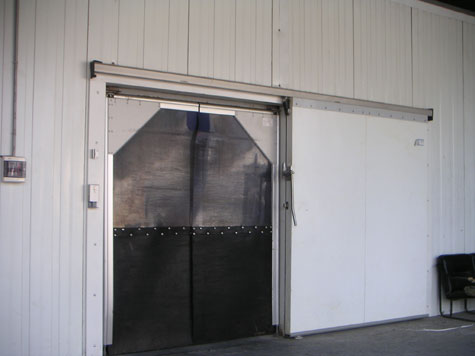 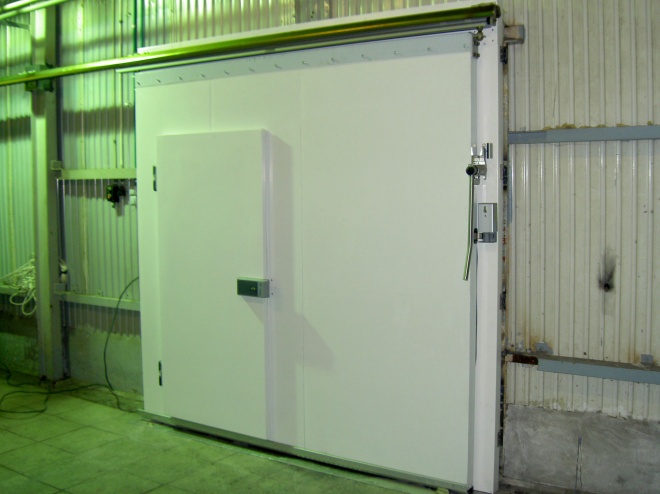 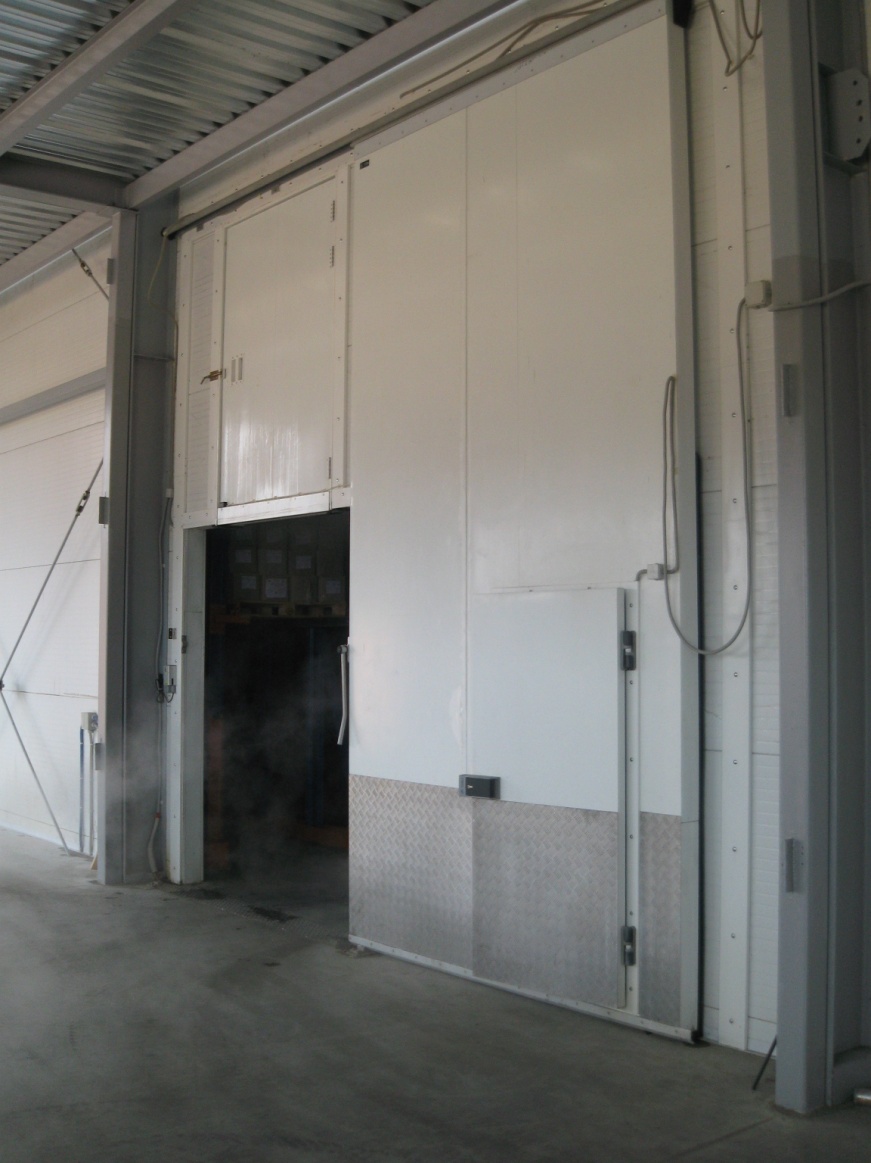 Крепление на сэндвич панельКрепление на несущую стенуКрепление на металлоконструкцию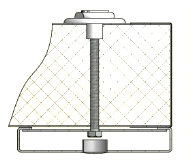 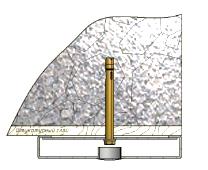 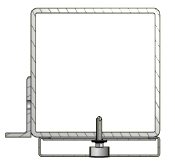 RAL 1014RAL 2004RAL 3003RAL 5002RAL 6002RAL 7004RAL8017RAL 9002RAL 1015RAL 3005RAL 5005RAL 6005RAL 7005RAL8019RAL 9005RAL 1018RAL 3009RAL 5021RAL 6020RAL 7024RAL 9006RAL 1034RAL 3011RAL 5024RAL 9010RAL 3020Открывание двери внутрь камерыОбрамление проема крашенный  RAL 9003Обрамление проема AISI 304Обрамление проема AISI 430Усиленный порог AISI 304Порог пластина AISI 304Внутренняя рама, П-образная - крашеннаяВнутренняя рама, П-образная - AISI 304Внутренняя рама, П-образная - AISI 430Внутренняя рама, М-образная - крашеннаяВнутренняя рама, М-образная - AISI 304Внутренняя рама, М-образная - AISI 430Окно Однокамерное 400х600 (4-16-4)МонорельсЗамок накладной для ОДЗамок штифтовый для ОДЗамок накладной для ОД с электроприводомЭлектропривод Датчик защиты кромкиРадар-детекторСветовой барьерВыносной выключатель (шнуровой)Дистанционное открывание (брелок)Щит управления AISI 304Система обогрева щита управленияЗащитный кожух  крашенный RAL 9003Защитный кожух - AISI304Защитный кожух - AISI430Обогрев кожухаТаймер автозакрытия двериСветовой индикатор открывания двериВстроенная в ОД РДО(ОН)-800.2000-80-СВстроенная в ОД РДО(ОН)-800.2000-80-НВстроенная в ОД РДО(ОН)-800.2000-100-НВстроенная в ОД РДО(ОН)-800.2000-120-НБампер Пластик плоский (более точная цена рассчитывается индивидуально)Бампер Рифленый Алюминий  (более точная цена рассчитывается индивидуально)Бампер AISI 430 (более точная цена рассчитывается индивидуально)Бампер AISI 304 (более точная цена рассчитывается индивидуально)Обогрев на полотне по низу двери ОД